Проект вносится 
Администрацией города МУНИЦИПАЛЬНОЕ ОБРАЗОВАНИЕГОРОДСКОЙ ОКРУГ СУРГУТХАНТЫ-МАНСИЙСКОГО АВТОНОМНОГО ОКРУГА - ЮГРЫДУМА ГОРОДА СУРГУТАРЕШЕНИЕ«___»______________20__ г.                                                            № _________О внесении изменений в решение Думы города от 29.09.2006 № 74-IV ДГ 
«О Правилах распространения наружной рекламы на территории города Сургута»В соответствии с Федеральным законом от 06.10.2003 № 131-ФЗ 
«Об общих принципах организации местного самоуправления в Российской                  Федерации», Федеральным законом от 13.03.2006 № 38-ФЗ «О рекламе», статьей 31 Устава муниципального образования городской округ Сургут Ханты-Мансийского автономного округа - Югры Дума города РЕШИЛА:Внести в решение Думы города от 29.09.2006 № 74-IV ДГ «О Правилах распространения наружной рекламы на территории города Сургута» следующие изменения:1) пункт 5 части 2 статьи 3 приложения к решению изложить в следующей редакции:«5) рекламно-информационный стенд – рекламная конструкция
с одним или двумя информационными полями, располагаемая на тротуаре или на прилегающем к тротуару газоне, либо на разделительной полосе автомобильной парковки. Размер одного информационного 
поля рекламно-информационного стенда составляет 1,8 м x 1,75 м, допускаются индивидуальные размеры экспонируемой поверхности. Площадь информационного поля афишного стенда определяется общей площадью его сторон. Рекламно-информационные стенды предназначены для размещения рекламы и информации как общего характера (о репертуарах театров, кинотеатров, спортивных и иных массовых мероприятиях, событиях общественного, культурно-развлекательного, спортивно-оздоровительного характера), так и для размещения рекламы и информации о товарах, услугах, мероприятиях, акциях, относящихся к объектам, на территориях которых они установлены.»;2) часть 2 статьи 3 приложения к решению дополнить:«6)	афишная тумба – рекламно-информационная конструкция с одним или несколькими информационными полями (может быть в плане круглой, 
или треугольной формы – типа пиллара), располагаемая на тротуаре 
или на прилегающем к тротуарам газоне. Высота – до 3 м, площадь информационного поля (экспонируемой поверхности) – расчетная.7) стела – рекламная конструкция, размещаемая в границах земельного участка, на котором расположено отдельно стоящее нежилое здание 
(или комплекс зданий), используемое в целях размещения в нем торговых объектов, объектов общественного питания, бытового обслуживания, объектов офисного назначения. Размер информационного поля стелы определяется площадью поверхностей, предназначенных для размещения рекламы.8) уникальная конструкция – рекламно-информационная или рекламно-имиджевая конструкция, размещаемая внутри транспортных развязок,
на территориях общественного назначения или территориях находящихся
в частной собственности.»;3) в абзаце первом части 3 статьи 3 приложения к решению исключить слова «, элементах благоустройства»;4) пункт 2 части 3 статьи 3 приложения к решению исключить;5) в пункте 3 части 3 статьи 3 приложения к решению слова «должно использоваться» заменить словом «используется», после слов «рекламы (социальной рекламы)» дополнить словами «, но не более 1500 кв.м.»; 6) часть 5 статьи 3 приложения к решению дополнить словами «Изображения рекламных конструкций типов допустимых к установке 
на территории города Сургута, указанных в частях 2, 3 настоящей статьи, приведены в приложении 2 к настоящим Правилам.»;7) в абзацах первом и втором части 7 статьи 3 приложения к решению после слов «федеральным законом» исключить слова «, а также конструкции 
в виде ценовых табло автозаправочных станций»;8) часть 1 статьи 4 приложения к решению дополнить пунктом 6:«6) размещать отдельно стоящие рекламные конструкции на земельных участках по отношению друг к другу с нарушением радиусов визуального комфорта, установленных для каждого типа рекламных конструкций 
и указанных в приложении 3 к настоящим Правилам, за исключением рекламных (рекламно-информационных) конструкций, устанавливаемых 
в зонах с особым регулированием радиусов визуального комфорта, также указанных в приложении 3 к настоящим Правилам;»;9) статью 6 приложения к решению дополнить частями 5, 5.1
и изложить в следующей редакции:«5. Решение об отказе в выдаче разрешения на установку 
и эксплуатацию рекламной конструкции принанимается в случае отсутствия полученного в установленном порядке согласия собственников помещений 
в многоквартирном доме на присоединение рекламной конструкции 
к общему имуществу собственников этих помещений.5.1.  В случае если разрешение на установку и эксплуатацию рекламной конструкции было выдано в отсутствие указанного согласия, это разрешение подлежит аннулированию на основании предписания антимонопольного органа.»;10) часть 1 статьи 8 приложения к решению изложить в следующей редакции:«1.	Распространение рекламы и информации социального характера 
на территории города осуществляется с использованием рекламных конструкций, установленных на территории города, на договорной основе.»;11) таблицу 2 приложения 1 к решению изложить в следующей редакции:12) дополнить решение приложениями 2, 3 в соответствии 
с приложениями к настоящему решению.Приложение 2к Правилам распространениянаружной рекламы 
на территории города СургутаТиповые отдельно стоящие рекламные конструкции 1) Сити-формат (пилон)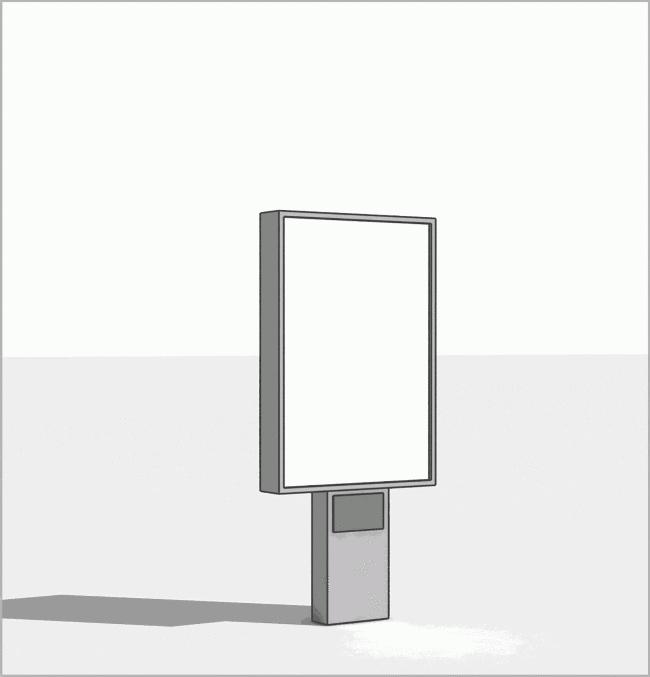 Рис. 1
1. Тип и вид рекламной конструкции: двухсторонняя щитовая рекламная конструкция.
2. Экспонируемая поверхность: высота - 1,8 м, ширина - 1,2 м.3. Количество сторон – 2.4. Общая площадь - 4,32 кв. м.5. Возможные технологии смены изображения:- скроллер;- другие технологии.2) Сити-борд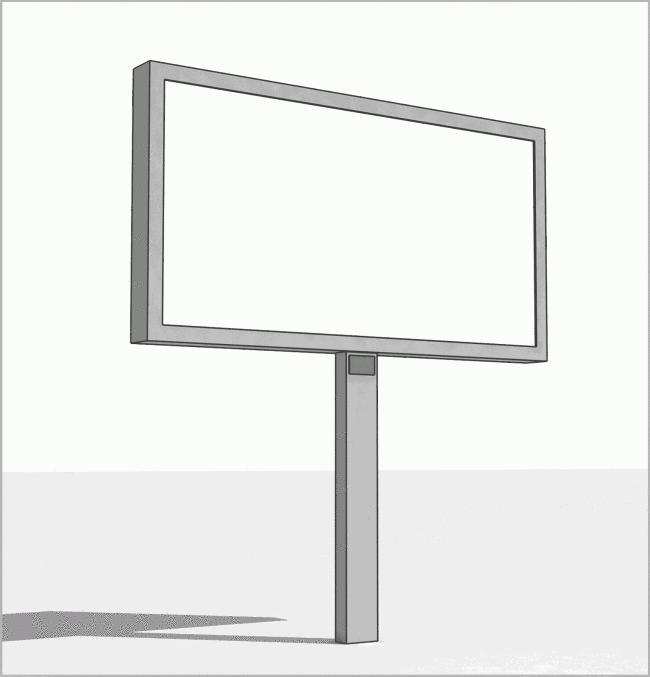 Рис. 2
1. Тип и вид рекламной конструкции: щитовая рекламная конструкция.2. Экспонируемая поверхность: высота - 2,7 м, ширина - 3,7 м (ситиборд). 3. Количество сторон - 1-2.4. Общая площадь – расчетная.5. Возможные технологии смены изображения:- призматрон;- скроллер;- электронный экран;- другие технологии.3) БилбордРис. 3
1. Тип и вид рекламной конструкции: щитовая рекламная конструкция.2. Экспонируемая поверхность: высота - 3 м, ширина - 6 м (билборд).3. Количество сторон - 1-2.4. Общая площадь – расчетная.5. Возможные технологии смены изображения:- призматрон;- скроллер;- электронный экран;- другие технологии.4) Суперсайт/суперборд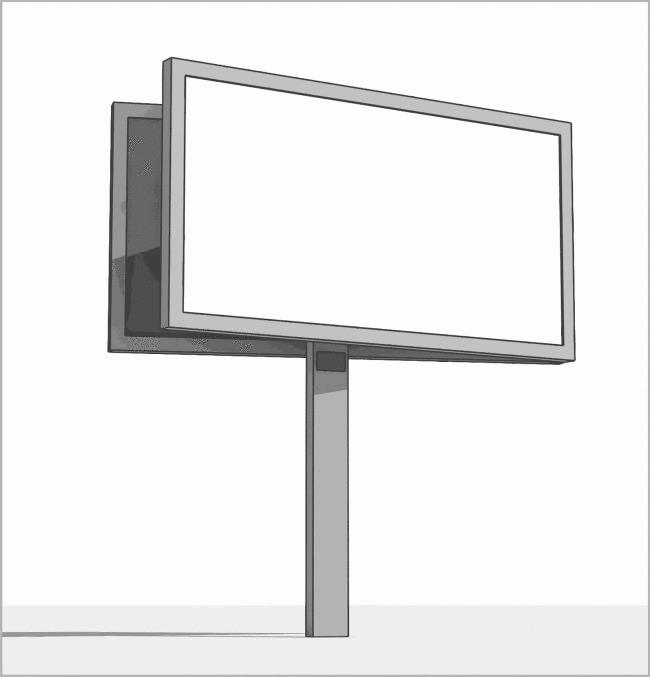 Рис. 4
1. Тип и вид рекламной конструкции: двухсторонняя щитовая рекламная конструкция (рекламные поверхности располагаются под углом).2. Экспонируемая поверхность: высота - 5 м, ширина - 15 м (суперсайт). 3. Высота 4 м, ширина 12 м (суперборд).4. Количество сторон - 2.5. Общая площадь – расчетная.6. Возможные технологии смены изображения:- призматрон;- скроллер;- электронный экран;- другие технологии.5) Рекламно-информационный стенд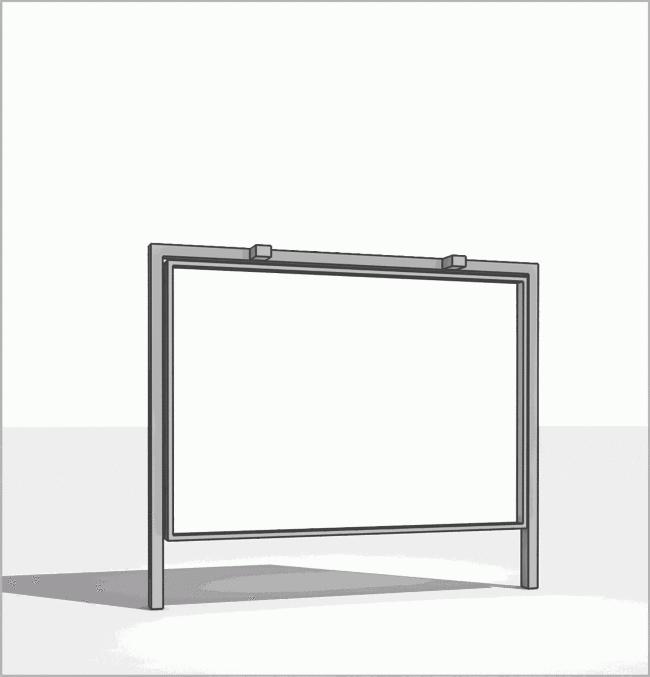 Рис. 5
1. Тип и вид рекламной конструкции: рекламная конструкция, имеющая внешние поверхности для размещения рекламной информации;2. Экспонируемая поверхность: высота - 1,8 м, ширина - 1,75 м;допускаются индивидуальные размеры экспонируемой поверхности; 3. Количество сторон - 1-2.4. Общая площадь - 3,15 кв. м или расчетная, определяемая по общей площади используемых сторон.6.1) Афишная тумба (Вариант 1)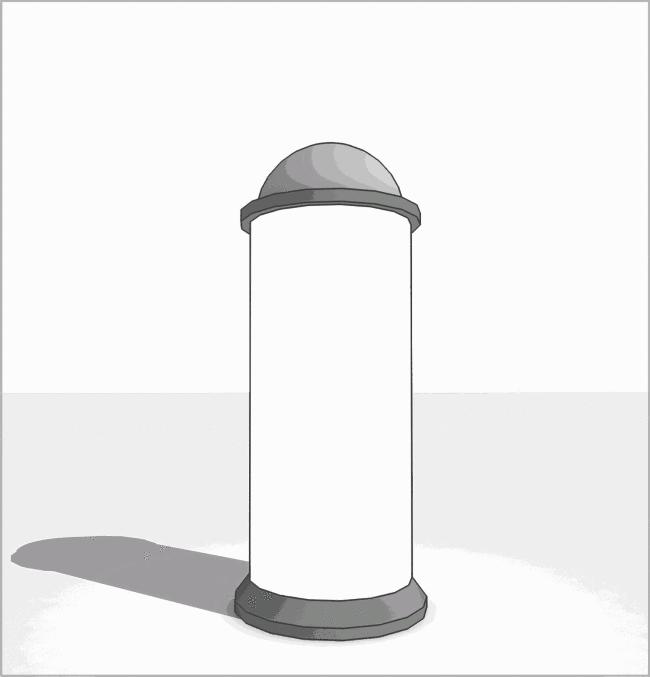 Рис. 6
1. Тип и вид рекламной конструкции: рекламная конструкция, имеющая внешние поверхности для размещения рекламной информации.2. Экспонируемая поверхность: высота - до 3 м, ширина – расчетная.3. Количество сторон - от 1. 4. Общая площадь – расчетная.6.2) Афишная тумба (Вариант 2) – пиллар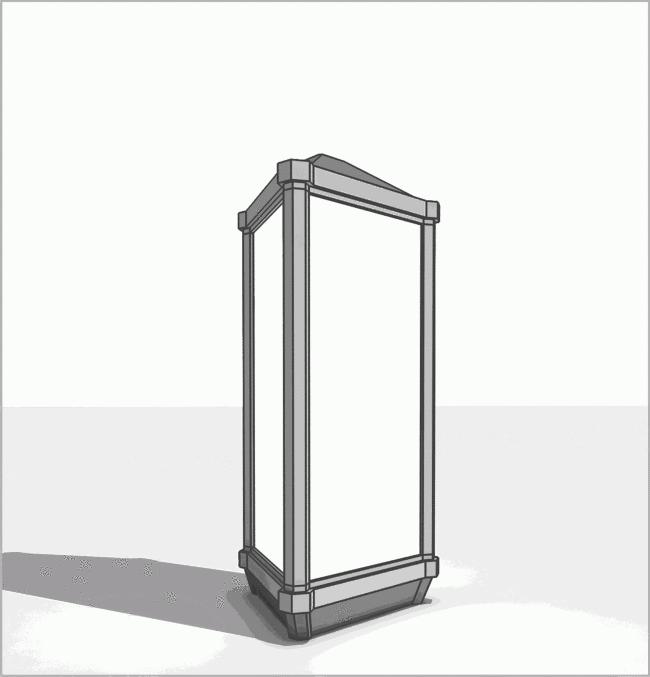 Рис. 7
1. Тип и вид рекламной конструкции: рекламная конструкция, имеющая внешние поверхности для размещения рекламной информации.2. Экспонируемая поверхность: высота - 2,9 м, ширина одной стороны - 1,4 м.3. Количество сторон - от 2 до 3.4. Общая площадь – расчетная.5. Возможные технологии смены изображения:- скроллер;- другие технологии.7.1) Стела (Вариант 1 – для объектов торговли, общественного питания, бытового обслуживания, офисного назначения)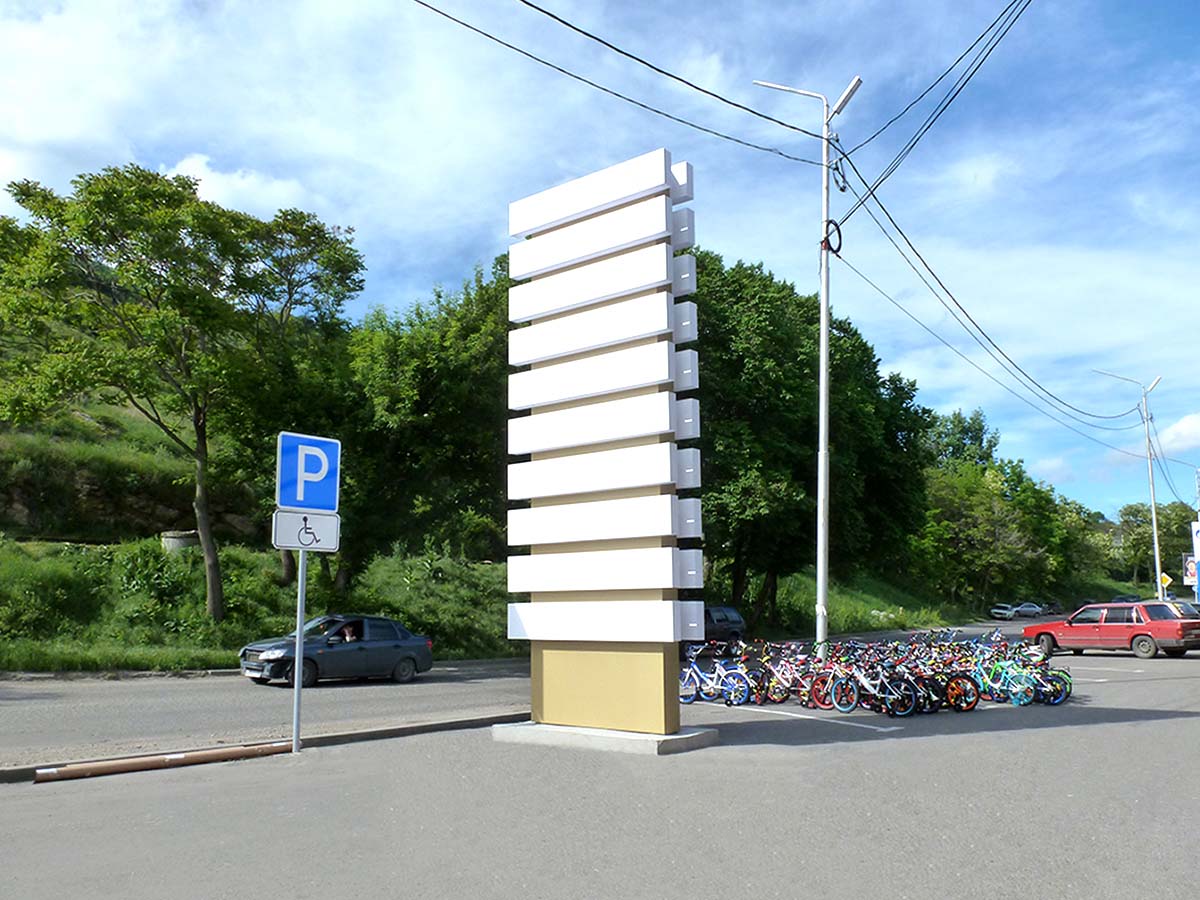 Рис. 81. Тип и вид рекламной конструкции: рекламная конструкция, имеющая внешние поверхности для размещения рекламной информации;2. Экспонируемая поверхность: высота - индивидуальная, ширина - индивидуальная,
общая площадь - расчетная;3. Возможные технологии размещения изображения:- световое динамическое;- статическое;- другие технологии.7.2) Стела (Вариант 2 - для автозаправочной станции)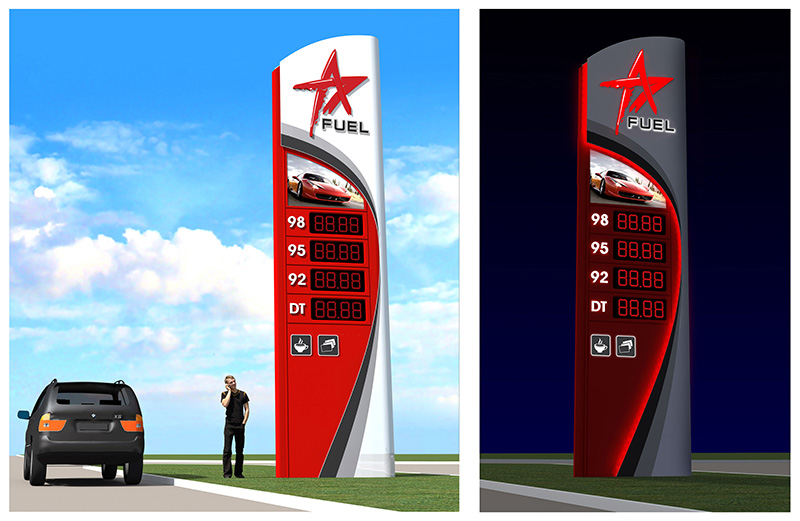 Рис. 91. Тип и вид рекламной конструкции: рекламно-информационная конструкция, имеющая внешние поверхности для размещения рекламной информации;
2. Экспонируемая поверхность: высота – индивидуальная, ширина - индивидуальная,
общая площадь - расчетная;3. Возможные технологии смены изображения:- световое динамическое;- статическое;- другие технологии.8) Уникальная рекламная конструкция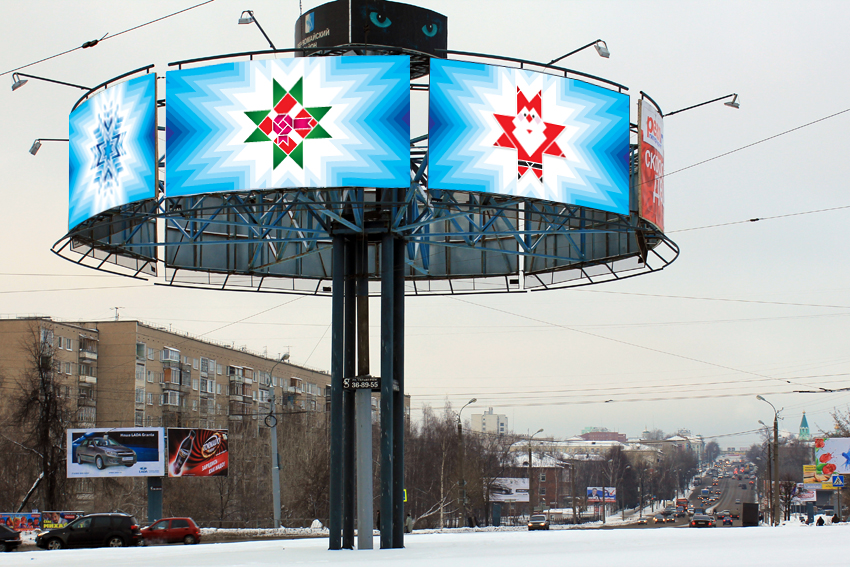 Рис. 10Тип и вид рекламной конструкции: рекламная конструкция, имеющая внешние поверхности для размещения рекламной информации;Экспонируемая поверхность: высота - индивидуальная, ширина - индивидуальная.Общая площадь – расчетная.Возможные технологии смены изображения:- призматрон;- скроллер;- электронный экран;- другие технологии.Рекламные конструкции, размещаемые на зданиях, сооружениях1) Рекламная конструкция в составе остановочного пункта (совмещенная 
с конструктивными элементами остановочного пункта)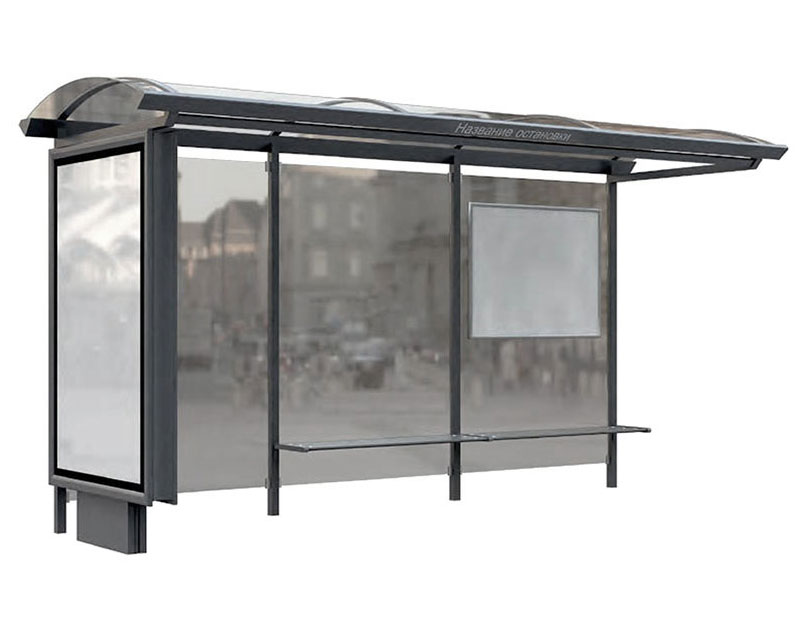 Рис. 112.1) Медиафасад (Вариант 1 - светодиодный экран большой площади, непрозрачный)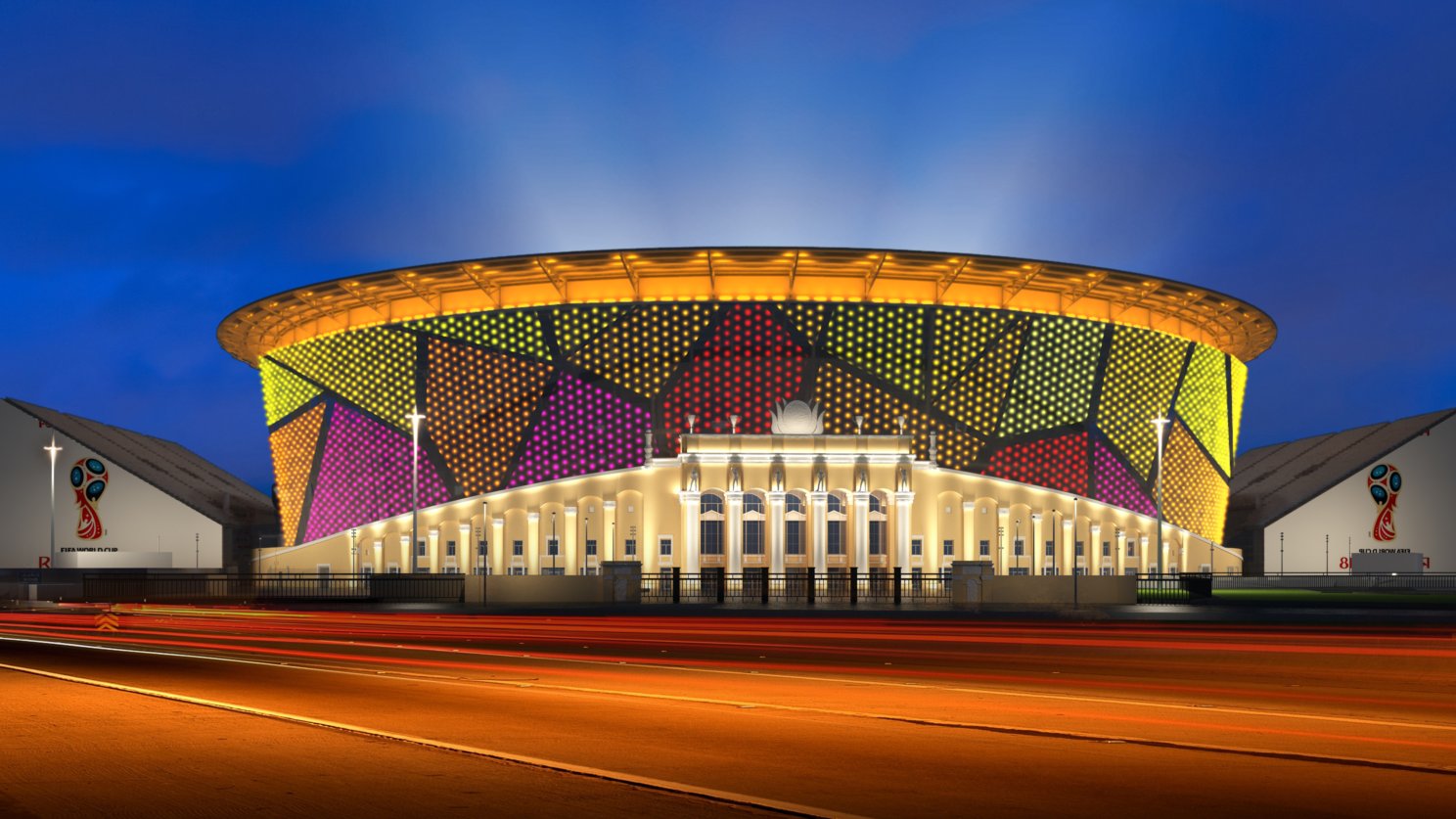 Рис. 12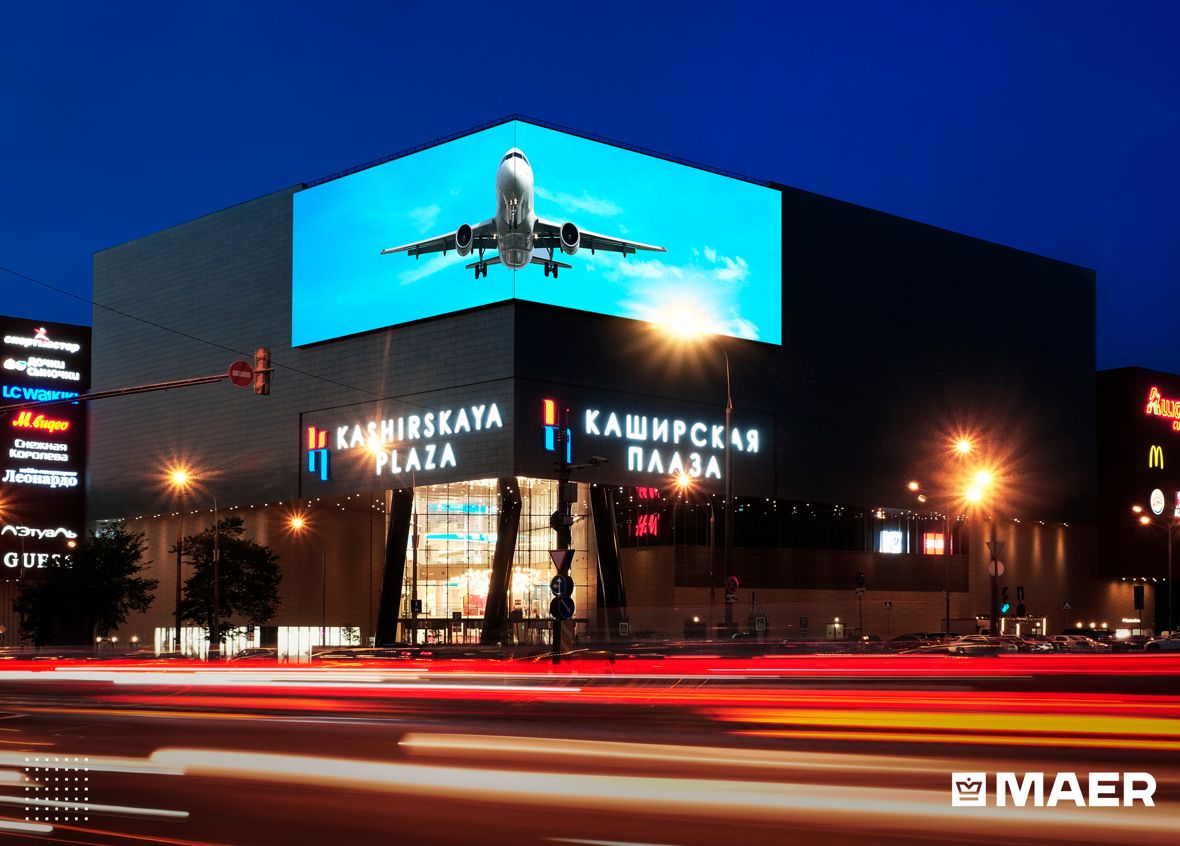 Рис.131. Тип и вид рекламной конструкции: светодиодный экран большой площади, монтируемый на внешнюю поверхность строения (фасад, крыша).2. Экспонируемая поверхность: общая площадь – расчетная, но не более 1500 кв.м.3. Возможные конструкции устанавливаемого медиа-полотна:- модульные;- сетчатые;- реечные;
- кластерные.2.2) Медиафасад (Вариант 2 - светодиодный экран большой площади прозрачный)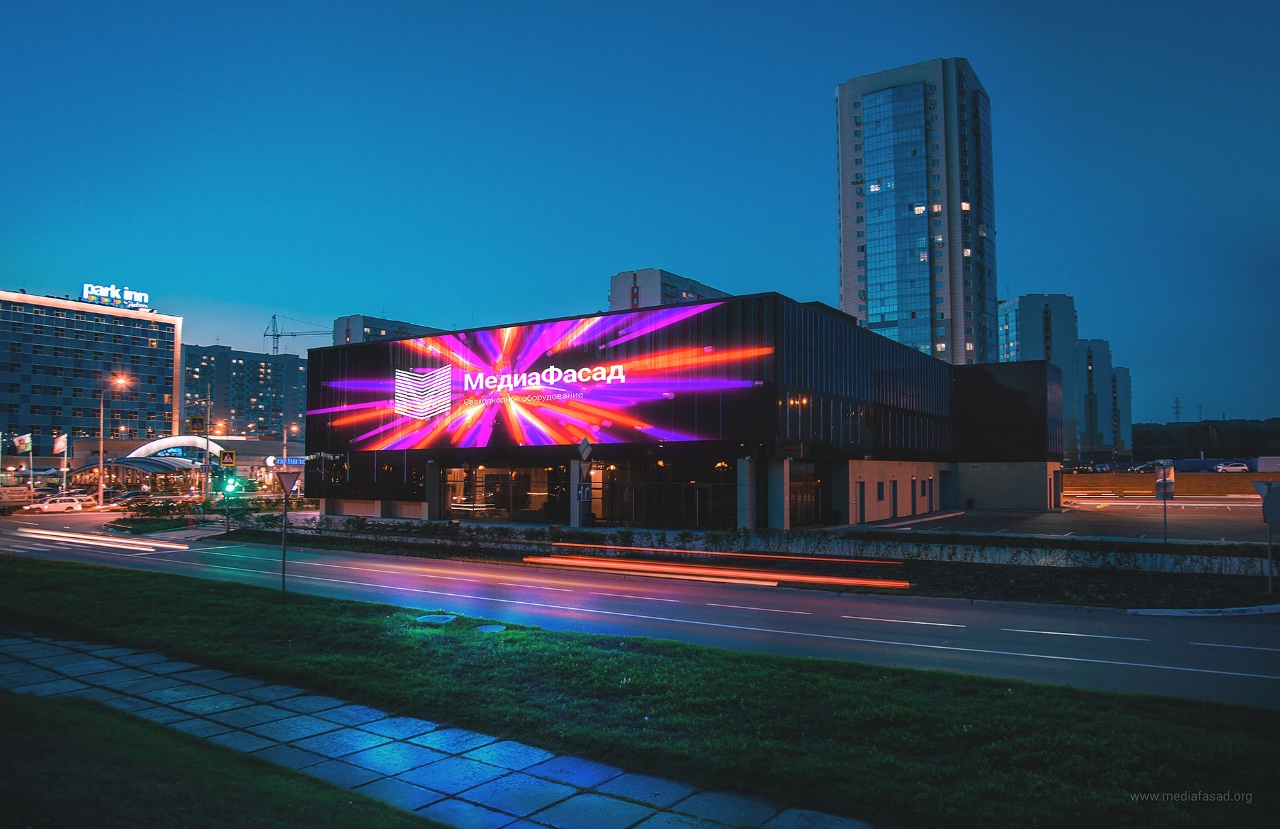 Рис. 14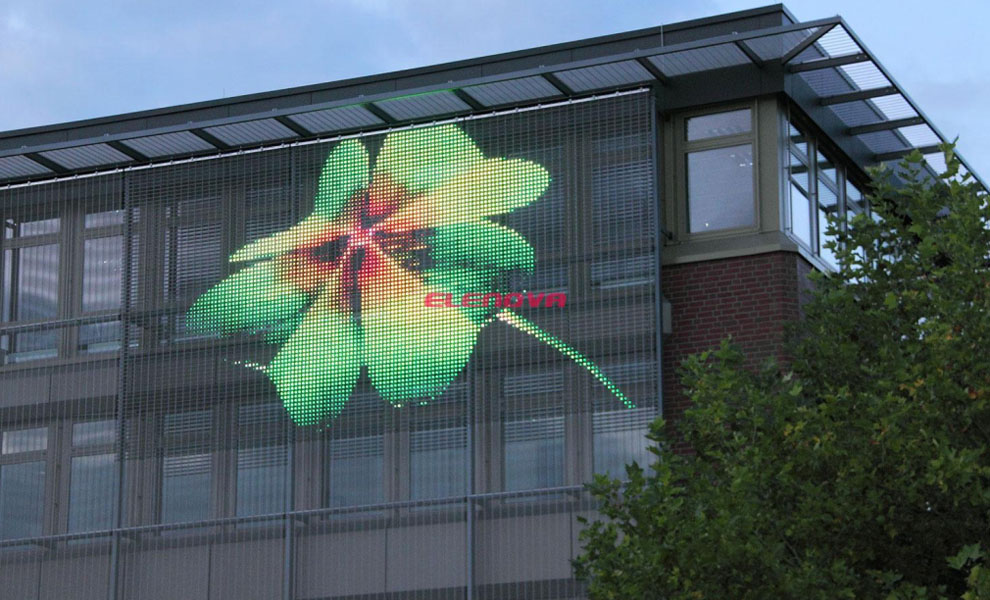 Рис. 151. Тип и вид рекламной конструкции: светодиодный экран большой площади, монтируемый на внешнюю поверхность строения (фасад, крыша).2. Экспонируемая поверхность: общая площадь – расчетная, но не более 1500 кв. м;3. Возможные конструкции устанавливаемого медиа-полотна:- модульные;- сетчатые;- реечные;- кластерные.3) Крышная рекламная конструкция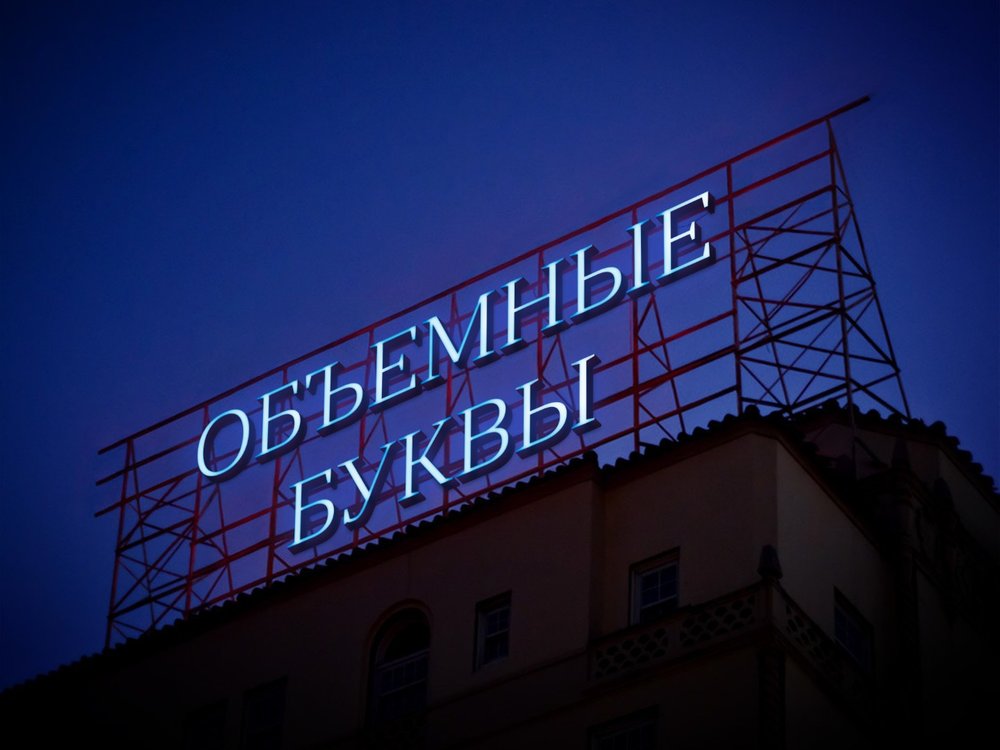 Рис. 161. Тип и вид рекламной конструкции: объемные элементы (логотип, название компании, информация) расположенные на крыше многоэтажного здания;2. Экспонируемая поверхность: высота, ширина - определяется проектом 
и согласовывается в установленном порядке с департаментом архитектуры 
и градостроительства Администрации города, общая площадь – расчетная;3. Возможные конструкции:- объемные буквы и логотипы с внутренней подсветкой;- плоские буквы и логотипы с внешней подсветкой.	Приложение 3к Правилам распространениянаружной рекламы 
на территории города СургутаМинимальные расстояния между типовыми отдельно стоящими рекламными конструкциями 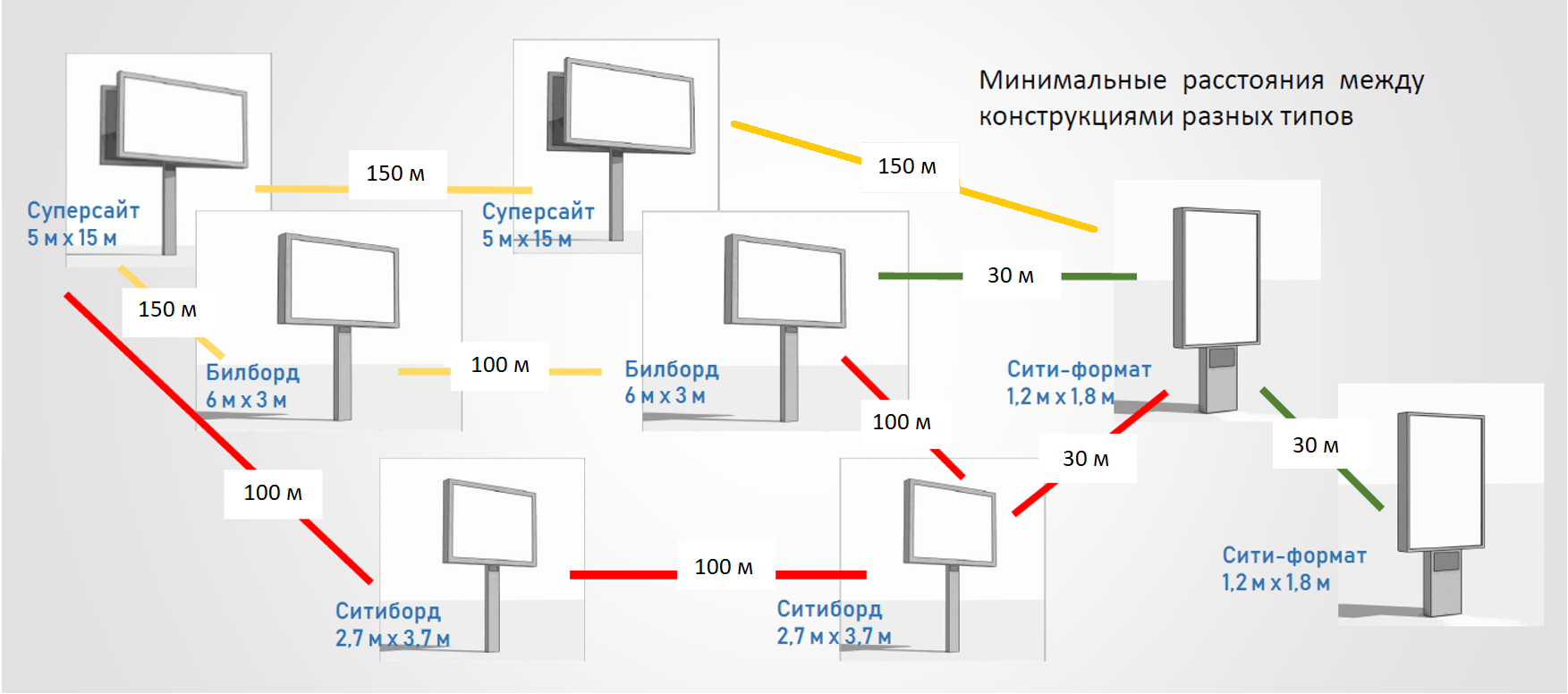 Рис. 1Радиус размещения типовых отдельно стоящих рекламных конструкций на частных и муниципальных территориях с учетом минимальных расстояний между ними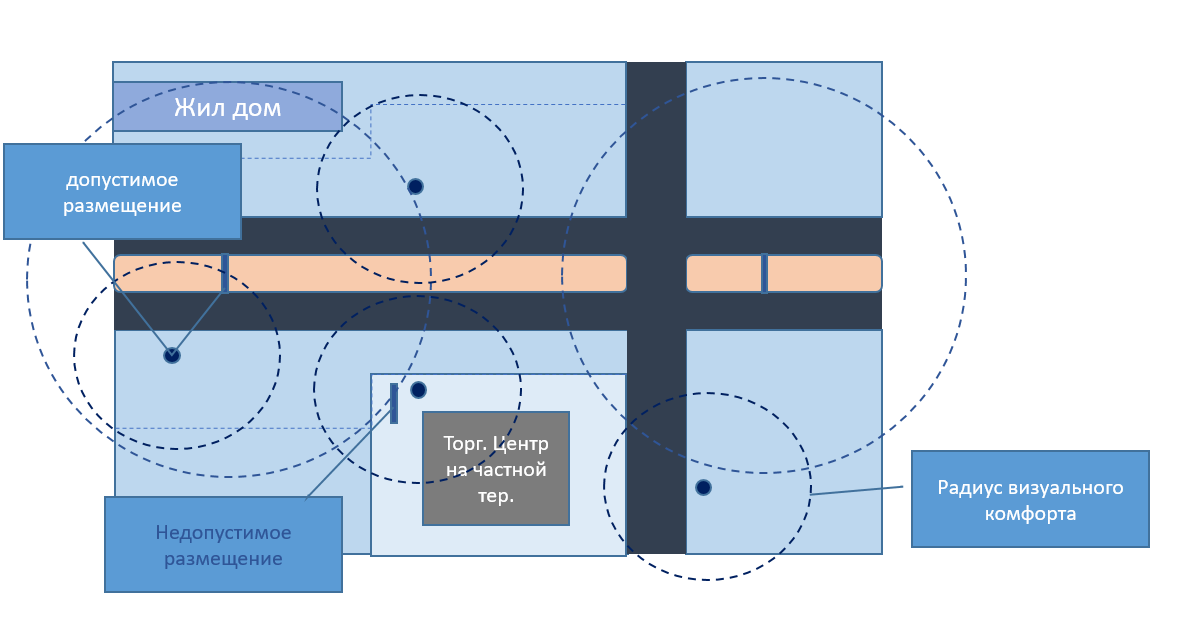 Рис. 2Отклонения от минимальных расстояний между типовыми отдельно стоящими рекламными конструкциями возможны при разработке индивидуального проекта (в котором должны быть отражены, в том числе, все рекламные конструкции, установленные на смежных территориях, вне зависимости от форм собственности имущества, к которому присоединяется рекламная конструкция) для территорий специализированного использования с учетом назначения расположенных на данных территориях объектов, в следующих случаях:В случае размещения на территориях предприятий, осуществляющих торговую деятельность, оказание услуг бытового обслуживания, услуг общественного питания; торгово-развлекательных и многофункциональных центров, а именно на разделительных полосах гостевых наземных автостоянки, по периметру уличных зон отдыха посетителей, пешеходных эспланадах; В случае размещения на территориях автозаправочных станций.Согласование вышеупомянутых случаев размещения рекламных конструкций осуществляется на основании решения комиссии, утверждаемой муниципальным правовым актом, в состав которой должны входить органы архитектуры, городского хозяйства, дорожно-транспортного регулирования, городских ресурсоснабжающих организаций, контрольного управления. В принятии решений комиссия обязана руководствоваться, в том числе, материалами «Стандарта комплексного развития территорий населенных пунктов Ханты-Мансийского автономного округа – Югры «ЮГОРСКИЙ СТАНДАРТ» (утв. Приказом Департамента строительства Ханты-Мансийского автономного округа – Югры от 14.05.2021 № 213-П).№п/пВид рекламной конструкцииЗначение Крк1.Отдельно стоящие конструкции 1.1.Сити-формат (размер информационного поля 
1,2 м х 1,8 м);афишный стенд (размер информационного поля 
1,8 м х 1,75 м)21.2.Сити-борд (размер информационного поля 
2,7 м х 3,7 м);билборд (размер информационного поля 3 м х 6 м)1,251.3.Суперсайт (размер информационного поля 5 м х 15 м);суперборд (размер информационного поля 4 м х 12 м)11.4.Рекламно-информационный стендАфишная тумба11.5.Стела11.6.Уникальная конструкция22.Рекламные конструкции, размещаемые на зданиях, сооружениях, элементах благоустройства города2.1.Рекламная конструкция в составе остановочного пункта движения общественного транспорта (размер информационного поля 1,2 м х 1,8 м)22.2.Стела12.3.Медиафасад 32.4.Крышная рекламная конструкция23.Временная рекламная конструкция1Председатель Думы города__________________М.Н. Слепов«_____»_________________2022Глава города________________А.С. Филатов«_____»_______________2022